	Женева, 20 мая 2016 годаУважаемая госпожа,
уважаемый господин,1	Сообщаю вам, что Комитет по технологиям электросвязи (TTC), Япония и Международный союз электросвязи (МСЭ) проведут 4 июля 2016 года семинар-практикум на тему "Как связь изменит автотранспортные средства и транспортное сообщение", а 5 июля 2016 года – собрание Сотрудничества по стандартам связи для ИТС. Оба мероприятия пройдут в штаб-квартире TTC (Shiba Kouen Denki Building, 1-1-12 Shibakouen, Minato-ku, 105-0011, Токио, Япония, см. http://www.ttc.or.jp/e/intro/map/).Собрание откроется 4 июля 2016 года в 10 час. 00 мин. Регистрация участников начнется в 09 час. 30 мин.2	В мероприятиях могут принять участие Государства – Члены МСЭ, Члены Сектора, Ассоциированные члены и Академические организации, а также любое лицо из страны, являющейся Членом МСЭ. К таким лицам относятся также члены международных, региональных и национальных организаций. Участие в семинаре-практикуме и собрании Сотрудничества по стандартам связи для ИТС является бесплатным. Стипендии не предоставляются. Обсуждения будут проходить только на английском языке. 3	Стремительно приближается момент, когда наступят повсеместная коммерциализация и восприятие рынком интеллектуальных транспортных системы (ИТС) и систем автоматизированного вождения. Ожидается, что к 2020 году автомобильное движение достигнет высокого уровня автоматизации, что станет предпоследним этапом перед переходом к полностью автоматизированному вождению и открывает широкие перспективы повышения безопасности на дорогах, сокращения заторов и объемов выбросов, а также повышения доступности индивидуальной мобильности.На международном семинаре-практикуме, который состоится 4 июля 2016 года, будут рассмотрены достижения в области систем связи между автотранспортными средствами с точки зрения технологий, коммерческой деятельности и регулирования. На сессиях будут, в частности, обсуждаться вопросы, касающиеся систем связи для ИТС и автоматизированного вождения, кибербезопасность автомобильной связи и использование систем связи для ИТС в интересах населения и городов.На собрании Сотрудничества по стандартам связи для ИТС, которое состоится 5 июля 2016 года, будут рассмотрены действующие стандарты связи для ИТС и дальнейшие действия.Целевая аудитория мероприятий включает представителей правительств, директивных и регуляторных органов, технический персонал и руководящих работников автомобилестроительных компаний, OEM-производителей, поставщиков, операторов сетей и поставщиков услуг, аналитиков и исследователей рынка, технических экспертов, участвующих в стандартизации, и заинтересованных представителей общественности.4	Проект программы обоих мероприятий будет размещен на веб-сайте МСЭ по адресу: http://www.itu.int/en/ITU-T/extcoop/cits/Pages/201607.aspx. Этот веб-сайт будет обновляться по мере поступления новой или измененной информации. Участникам предлагается периодически знакомиться с обновленной информацией. 5	Список гостиниц, расположенных неподалеку от места проведения мероприятий, представлен в Приложении А. Другая информация общего характера для участников размещена на веб-сайте МСЭ. 6	С тем чтобы TTC и МСЭ могли предпринять необходимые организационные мероприятия, я прошу вас зарегистрироваться с использованием онлайновой формы по адресу: http://www.itu.int/online/regsys/ITU-T/misc/edrs.registration.form?_eventid=3000888 в максимально короткий срок, но не позднее 27 июня 2016 года. Прошу принять к сведению, что предварительная регистрация участников семинаров-практикумов проводится только в онлайновом режиме. Участники смогут зарегистрироваться на месте в день проведения мероприятия.Предусмотрена возможность дистанционного участия.7	Хотел бы напомнить вам о том, что для въезда в Японию и пребывания там в течение любого срока гражданам некоторых стран требуется виза. Визу необходимо получить в представительстве (посольстве или консульстве) Японии в вашей стране, или, если в вашей стране такое учреждение отсутствует, − в ближайшем к стране выезда подобном представительстве.Просьба к участникам, которым требуется пригласительное письмо от принимающей стороны в целях содействия рассмотрению заявления об оформлении визы, обратиться к Приложению В, где содержится подробная информация. Прошу также принять к сведению, что для рассмотрения заявления об оформлении визы может потребоваться определенное время, поэтому просим направить свой запрос как можно раньше, но не позднее 3 июня 2016 года. С уважением,Чхе Суб Ли
Директор Бюро
стандартизации электросвязиПриложения: 2ANNEX A 
(to TSB Circular 224)Hotels near TTCNote: Delegates are responsible for their own hotel reservation.ANNEX B 
(to TSB Circular 224)Support document for visa to JapanParticipants who need an invitation letter are kindly requested to complete the form and email the form and a scanned passport data page to mano@ttc.or.jp and tsbcits@itu.int by 3 June 2016.ITINERARY (refer to examples shown in the table)______________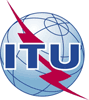 Международный союз электросвязиБюро стандартизации электросвязиМеждународный союз электросвязиБюро стандартизации электросвязи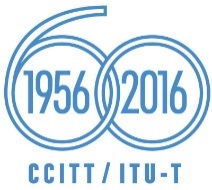 Осн.:


Для контактов:
Тел.:
Факс:
Эл. почта:Циркуляр 224 БСЭ
TSB Workshops/M.A.

Мартин Адольф (Martin Adolph)
+41 22 730 6828
+41 22 730 5853
tsbworkshops@itu.int−	Администрациям Государств – Членов Союза;−	Членам Сектора МСЭ-Т;−	Ассоциированным членам МСЭ-Т;−	Академическим организациям − Членам МСЭКопии:–	Председателям и заместителям председателей всех исследовательских комиссий МСЭ-Т ;−	Директору Бюро развития электросвязи;−	Директору Бюро радиосвязи;−	Директору Регионального отделения МСЭ для Азиатско-Тихоокеанского региона в Бангкоке;–	Руководителю территориального отделения МСЭ в ДжакартеПредмет:Семинар-практикум МСЭ/TTC "Как связь изменит автотранспортные средства 
и транспортное сообщение" (Токио, Япония, 4 июля 2016 г.) 
и Собрание Сотрудничества по стандартам связи для ИТС 
(Токио, Япония, 5 июля 2016 г.) Семинар-практикум МСЭ/TTC "Как связь изменит автотранспортные средства 
и транспортное сообщение" (Токио, Япония, 4 июля 2016 г.) 
и Собрание Сотрудничества по стандартам связи для ИТС 
(Токио, Япония, 5 июля 2016 г.) HOTELREMARKS1SHIBA PARK HOTELhttp://en.shibaparkhotel.com/1-5-10 Shibakouen, Minato-ku, Tokyo 105-0011Tel: +81-3-3433-4141 / Fax: +81-3-3433-4142e-mail: reservation@shibaparkhotel.com3 min. walkabout 220 m from TTC2THE PRINCE PARK TOWER TOKYOhttp://www.princehotels.com/en/parktower/4-8-1 Shibakoen Minato, Tokyo 105-8563Tel: +81-3-5400-11118 min. walkabout 700 m from TTC3MIELPARQUE TOKYOhttp://www.mielparque.jp/tokyo/en/2-5-10 Shibakouen, Minato-ku, 105-8582Tel: +81-3-3433-7211 / Fax: +81-3-3433-38957 min. walkabout 600 m from TTC4MITSUI GARDEN HOTEL Shiodome Italia-gai
http://www.gardenhotels.co.jp/eng/shiodome-italiagai/2-14-24 Higashi-shinbashi, Minato-ku, Tokyo 105-0021Tel: +81-3-3431-1131 / Fax: +81-3-3431-24317 min. walkabout 600 m from TTCGiven name (First name)Given name (First name)Given name (Last name)Given name (Last name)Date of Birth (dd/mm/yy)Date of Birth (dd/mm/yy)Gender (Male/Female)Gender (Male/Female)NationalityNationalityValid passport numberValid passport numberExpiry Date (dd/mm/yy)Expiry Date (dd/mm/yy)Address (Home)Address (Home)Occupation and Job titleOccupation and Job titleName of Company/OrganizationName of Company/OrganizationCompany/Organization mailing addressAddressCompany/Organization mailing addressPostal CodeCompany/Organization mailing addressCountryTelephone numberTelephone numberFax numberFax numberEmail addressEmail addressSchedule for your staySchedule for your stayPlease fill in your itinerary belowD/M/YScheduleAddress and Phone number to reachHotelex) 3/July/2016Arrival from xxx to Haneda, Flight xxxex) 4/July/2016Attending workshopex) 5/July/2016Attending C-ITS Meetingex) 6/July/2016Departure from Haneda to xxxx, Flight xxxFill in your Itinerary belowFill in your Itinerary belowFill in your Itinerary belowFill in your Itinerary below